21.11.2019 года в МБОУ СОШ № 65 прошли спортивные мероприятия, посвященные акции «Мы за здоровый образ жизни»     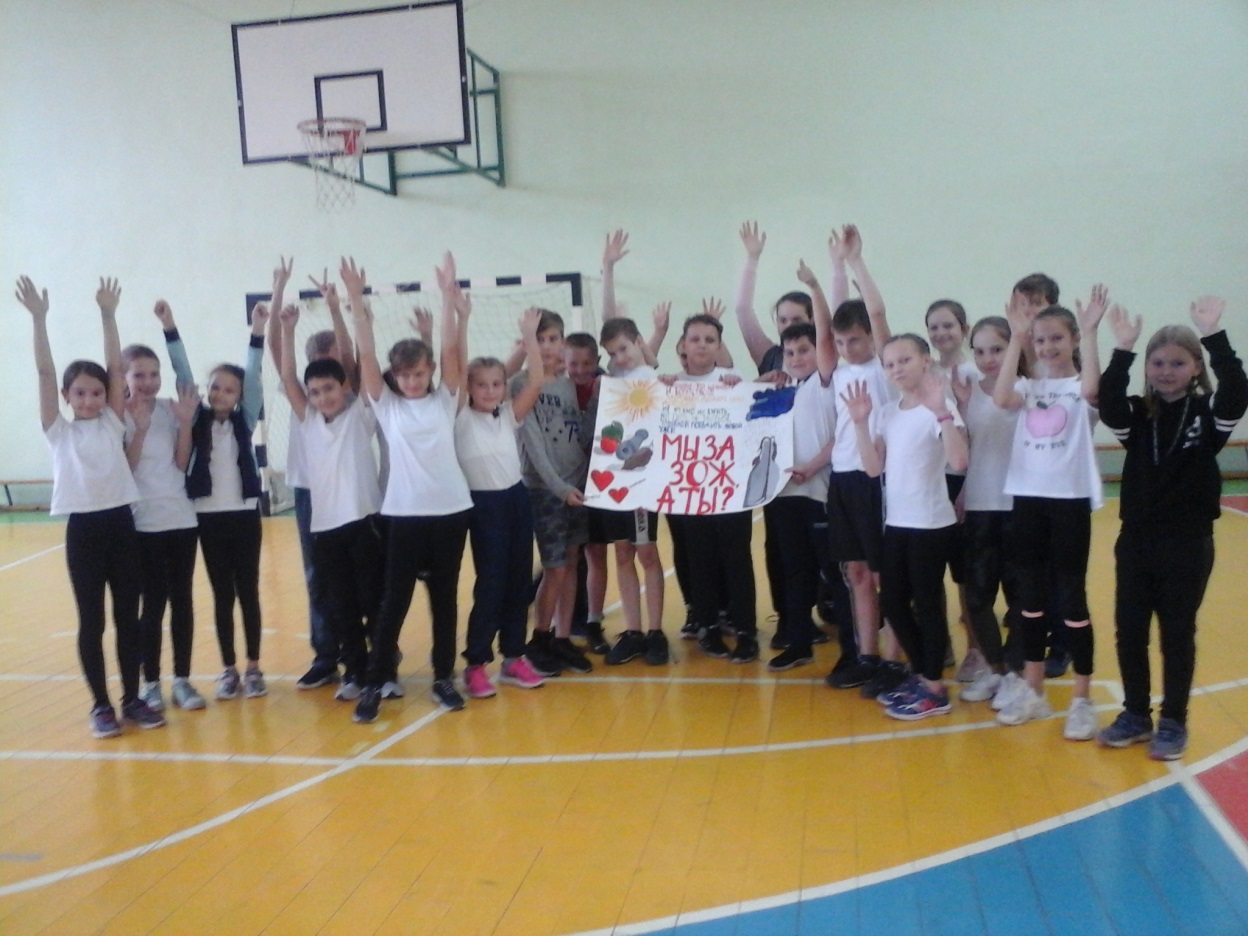 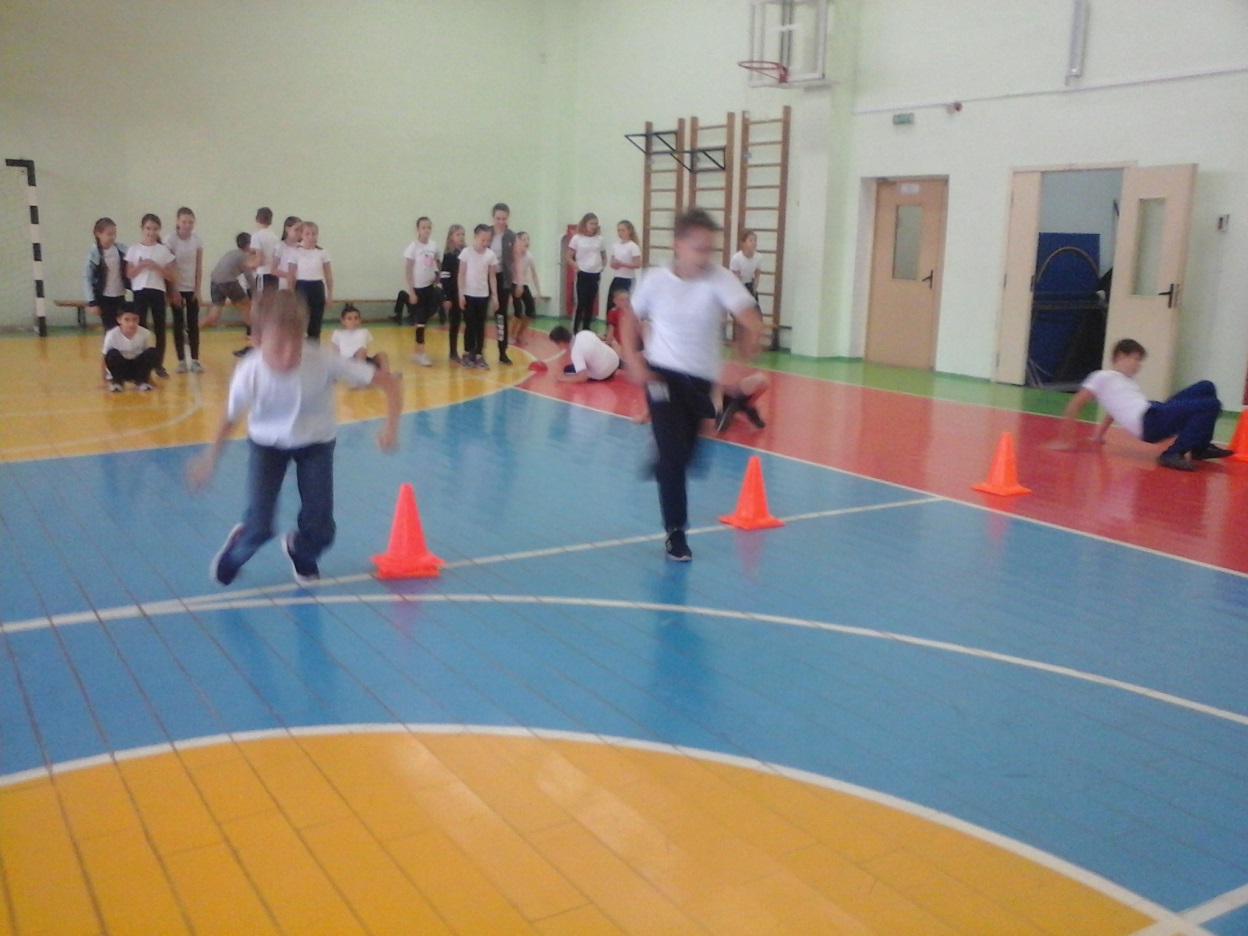 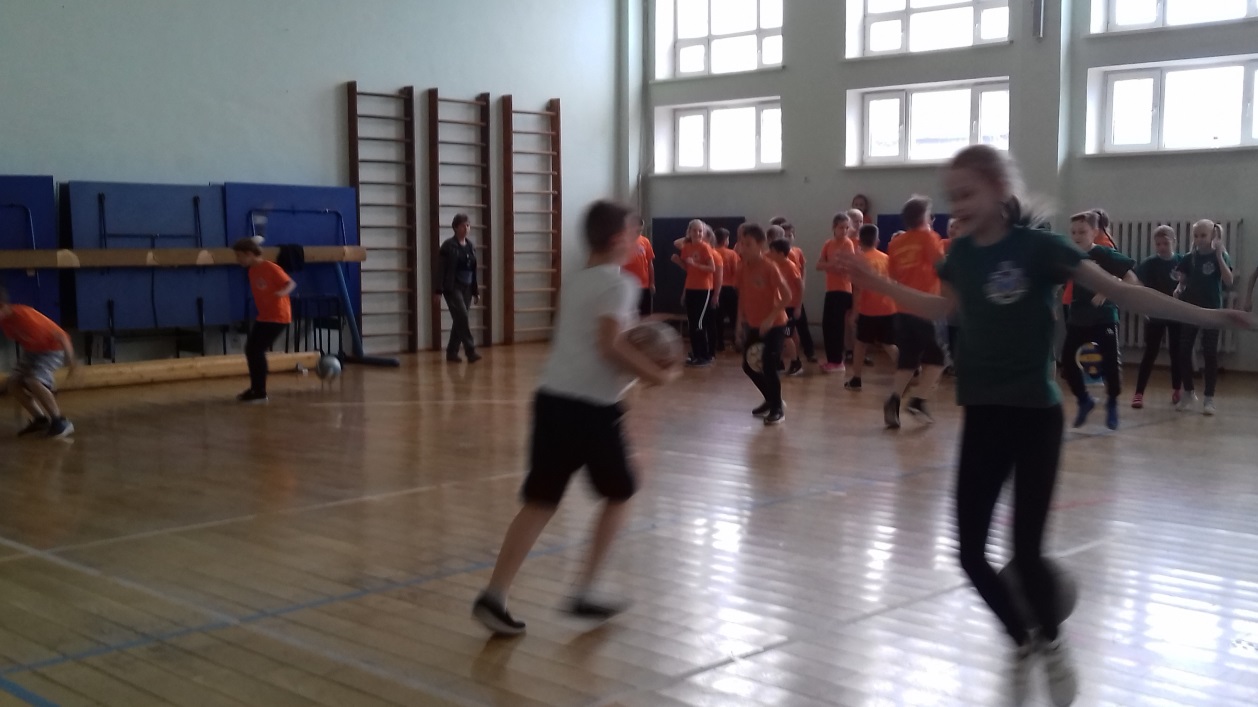 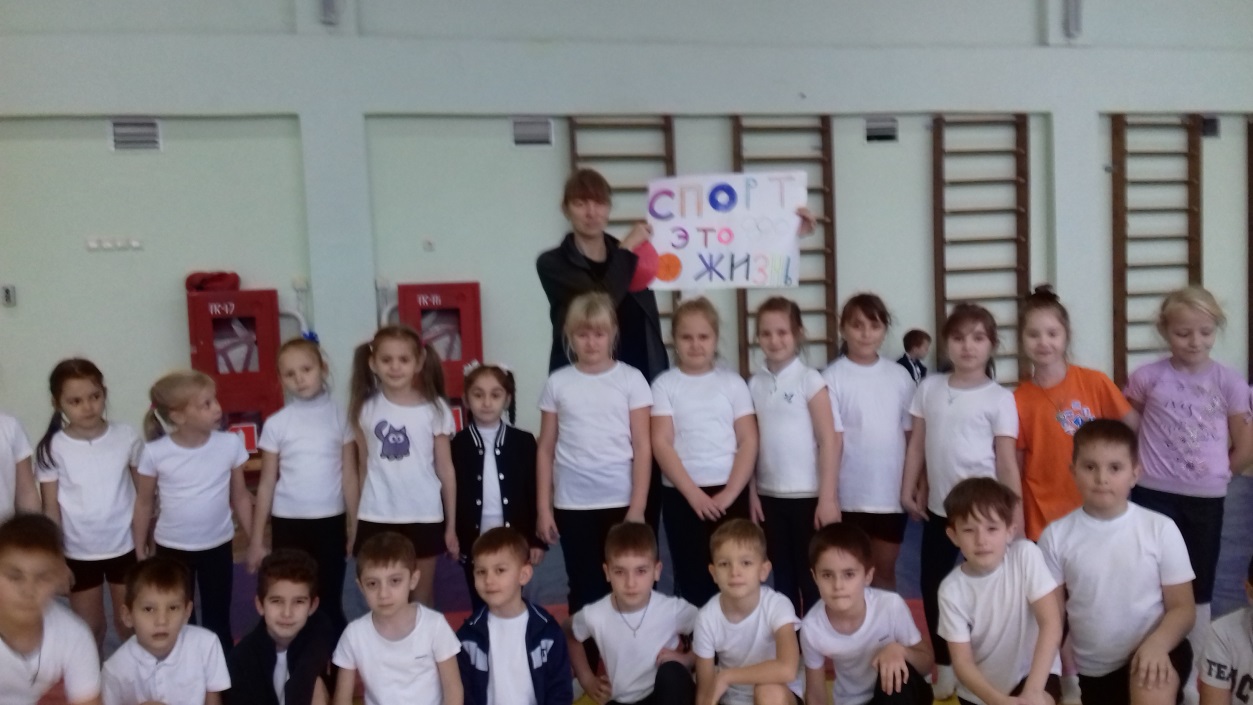 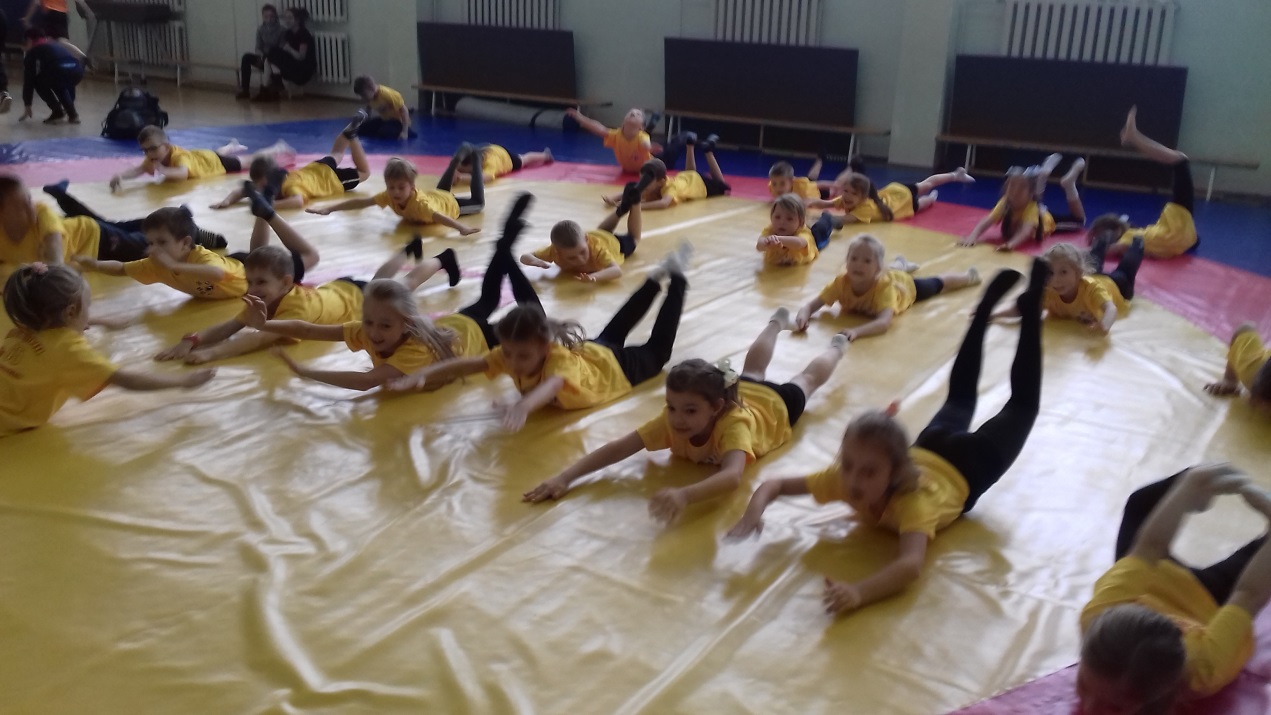 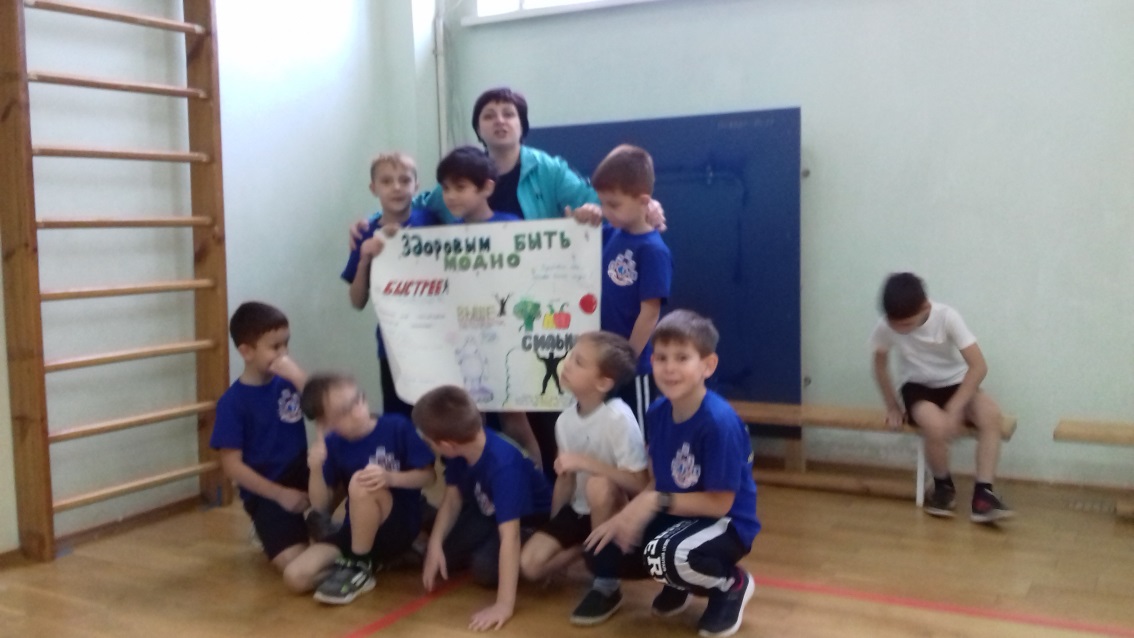 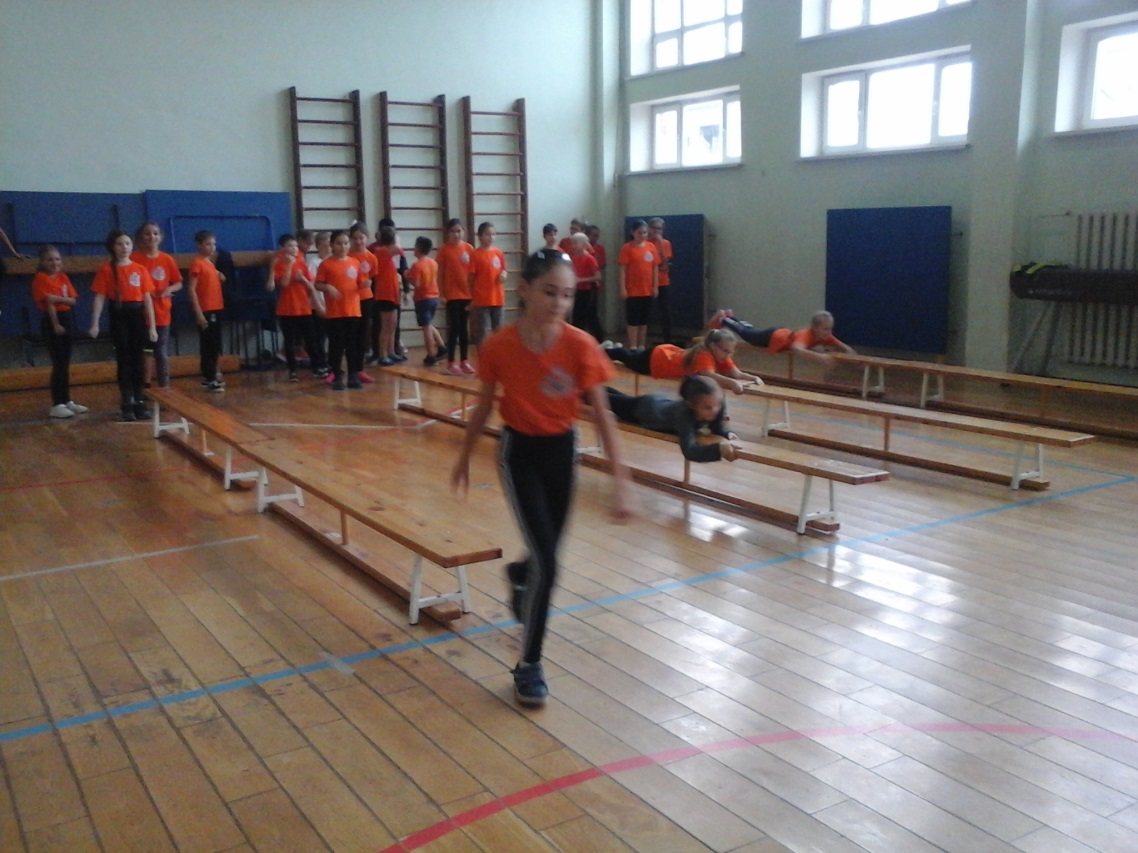 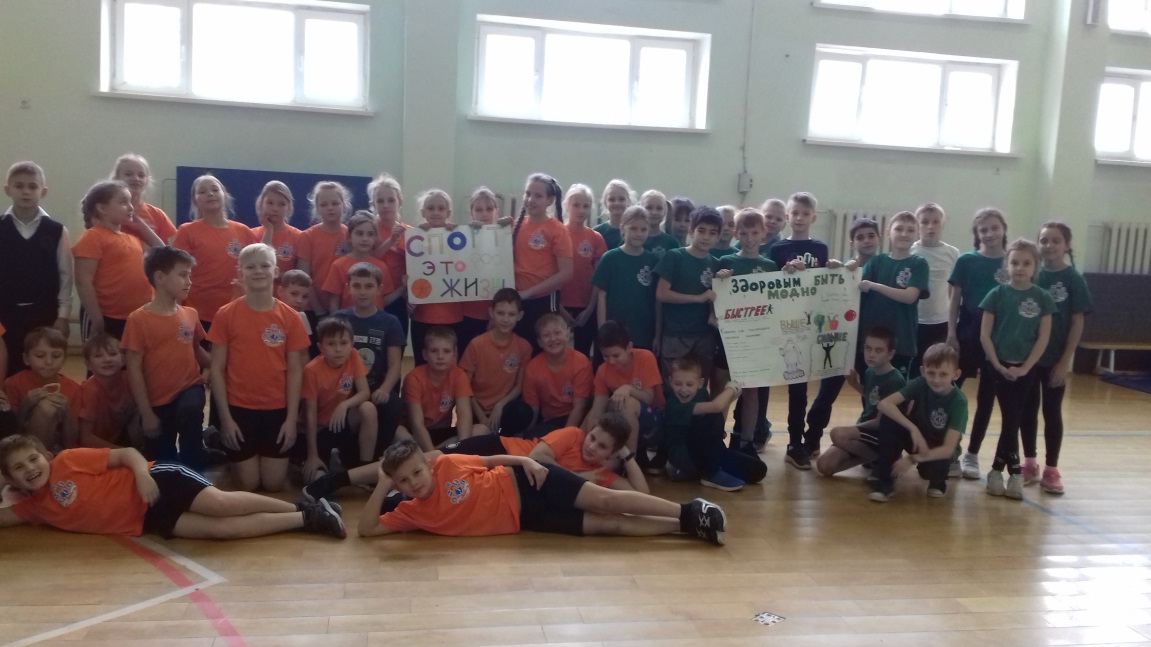 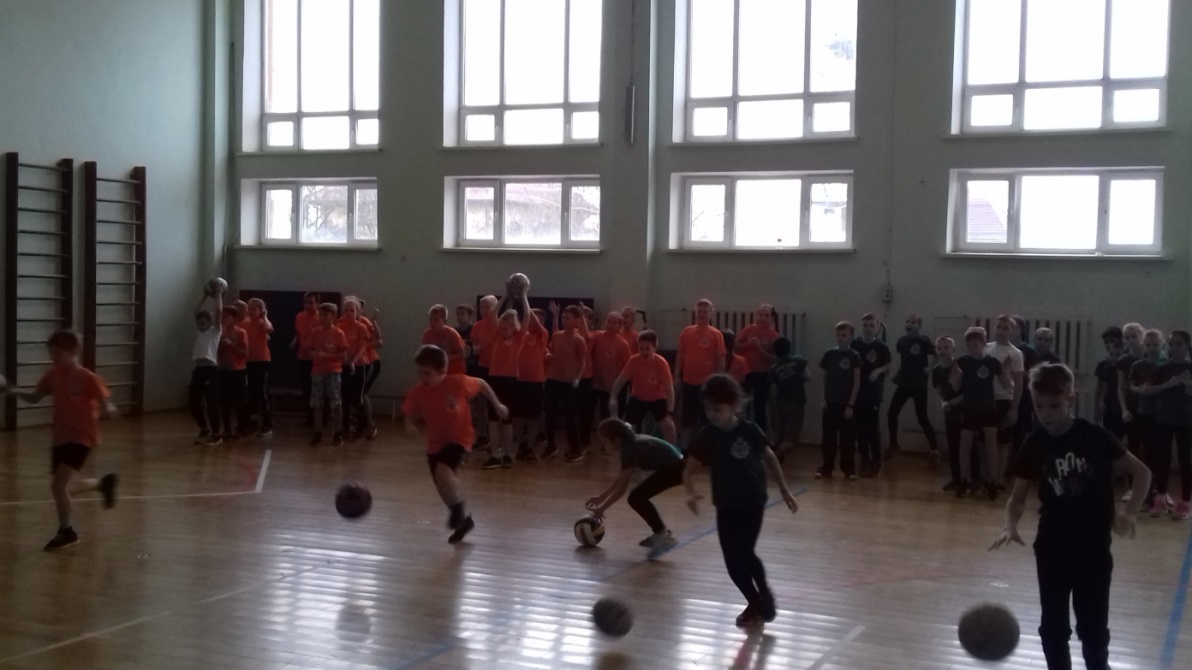 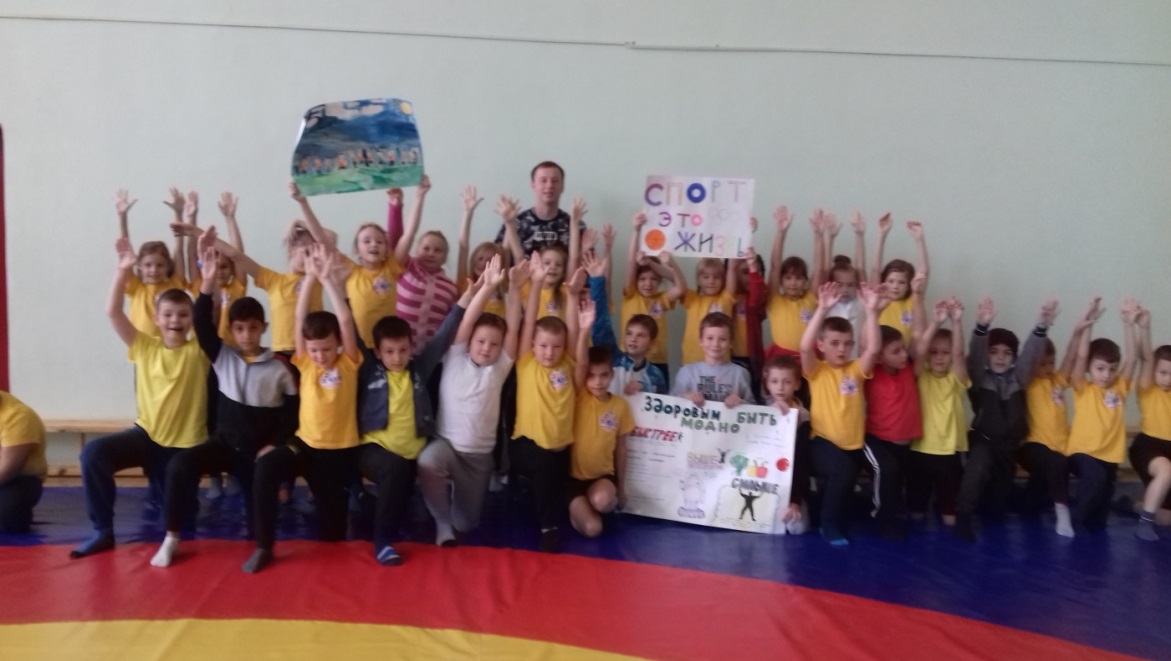 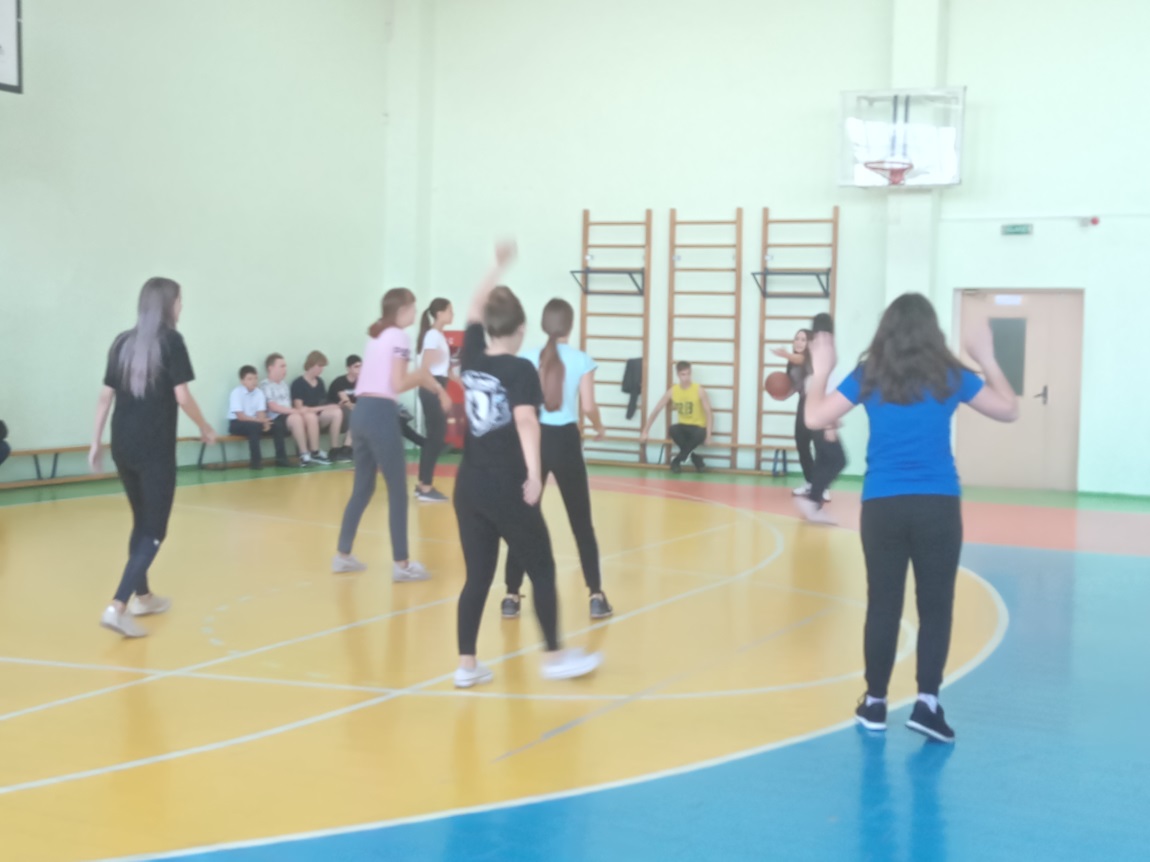 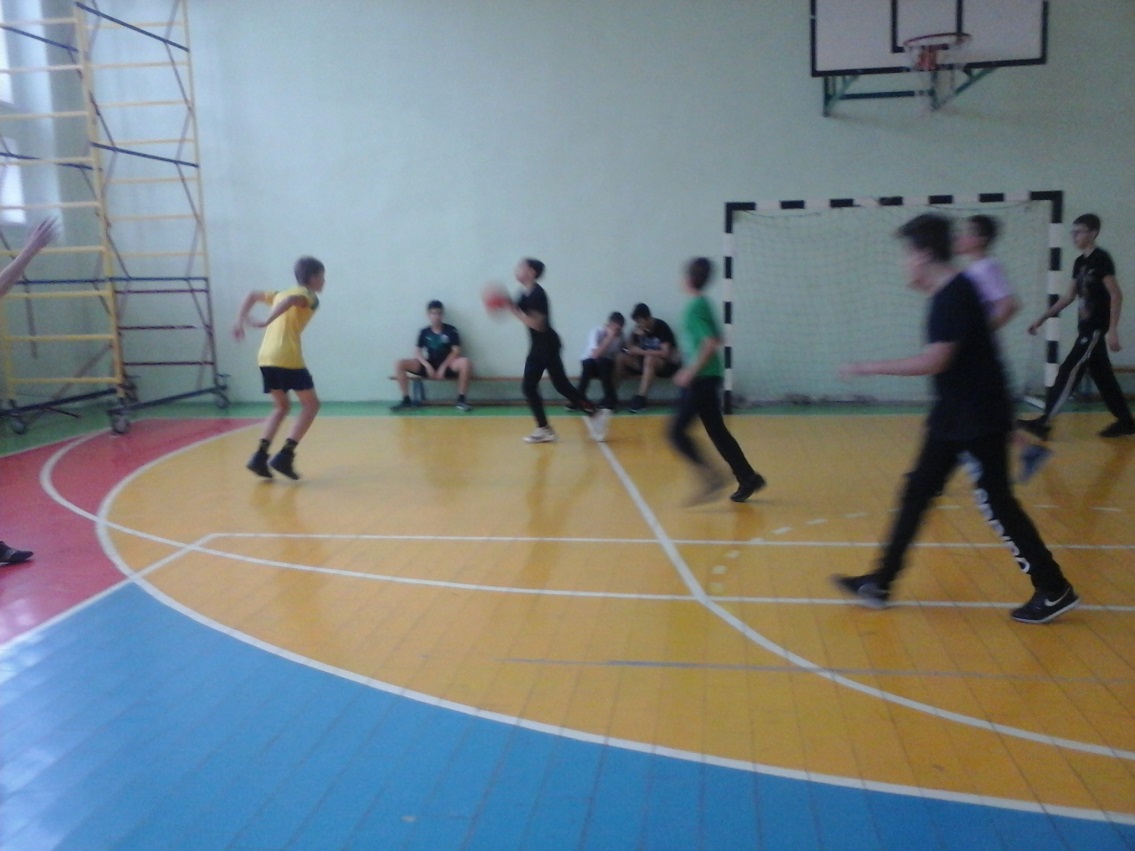 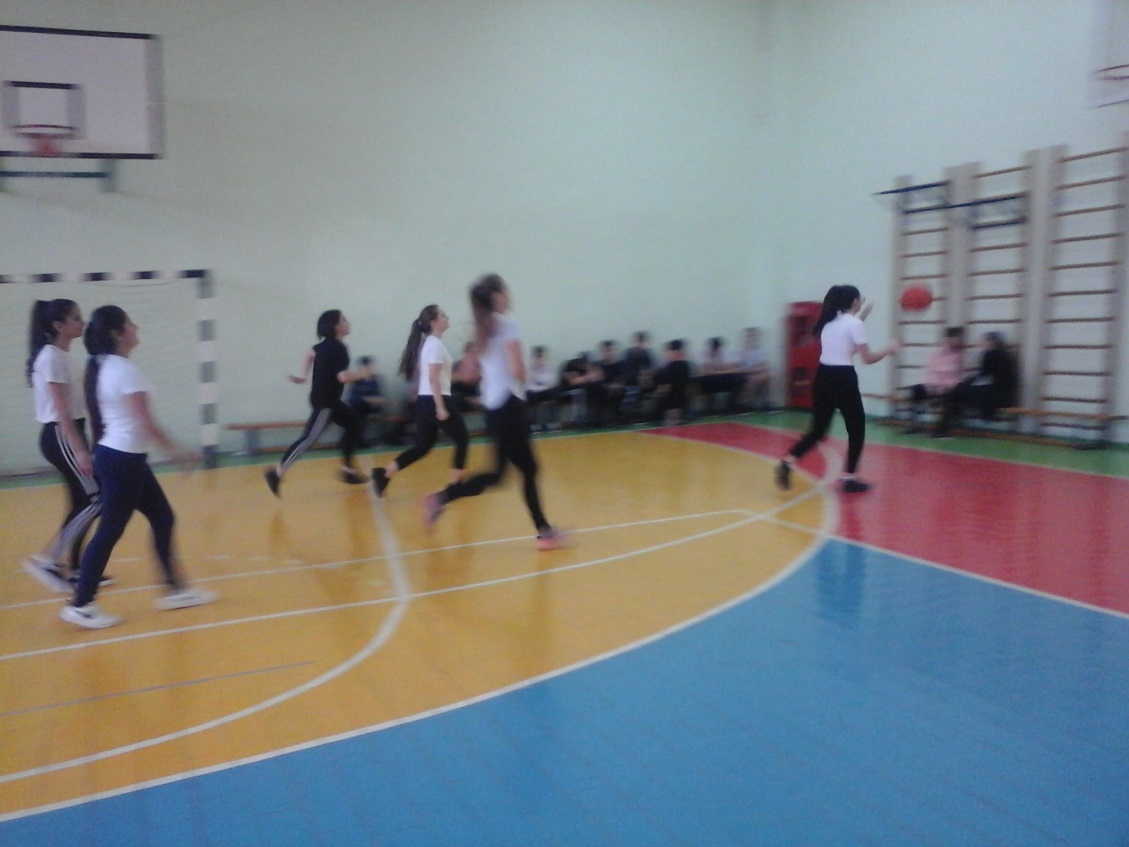 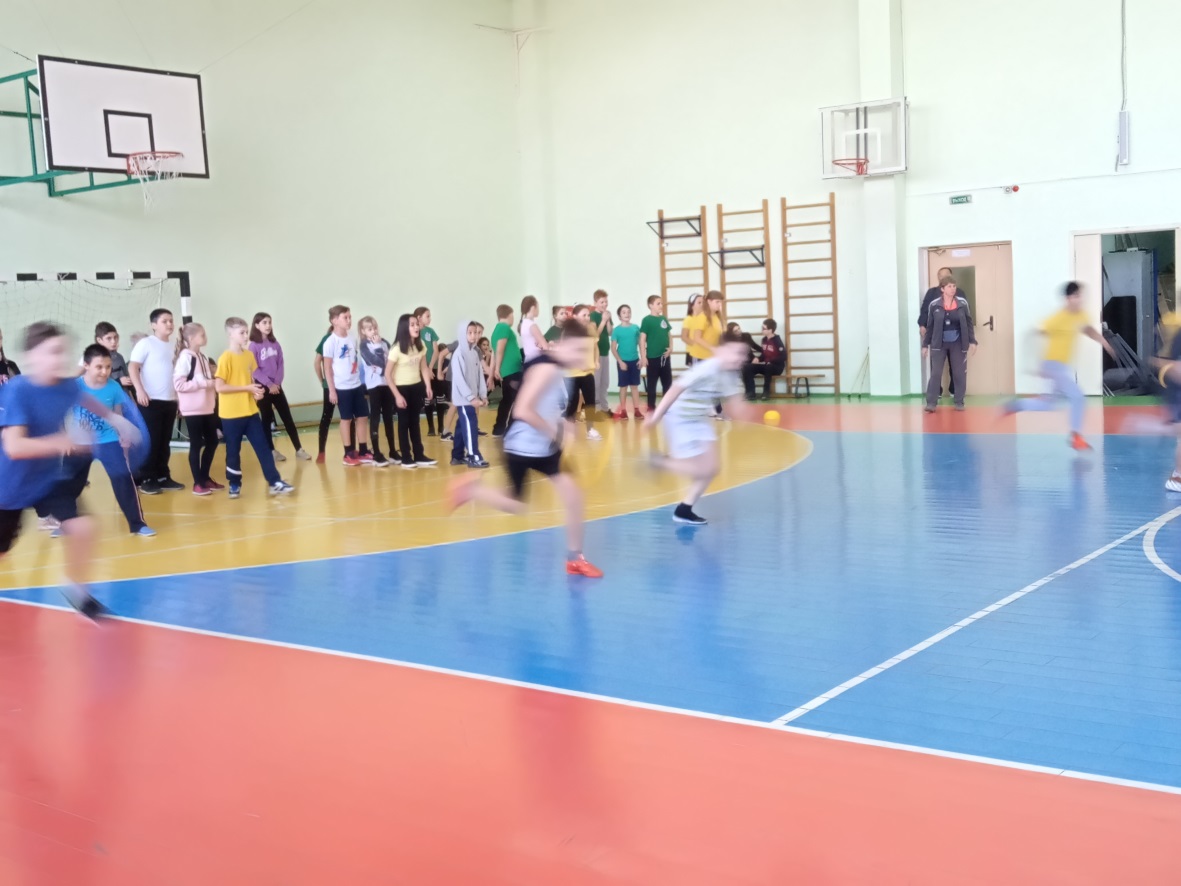 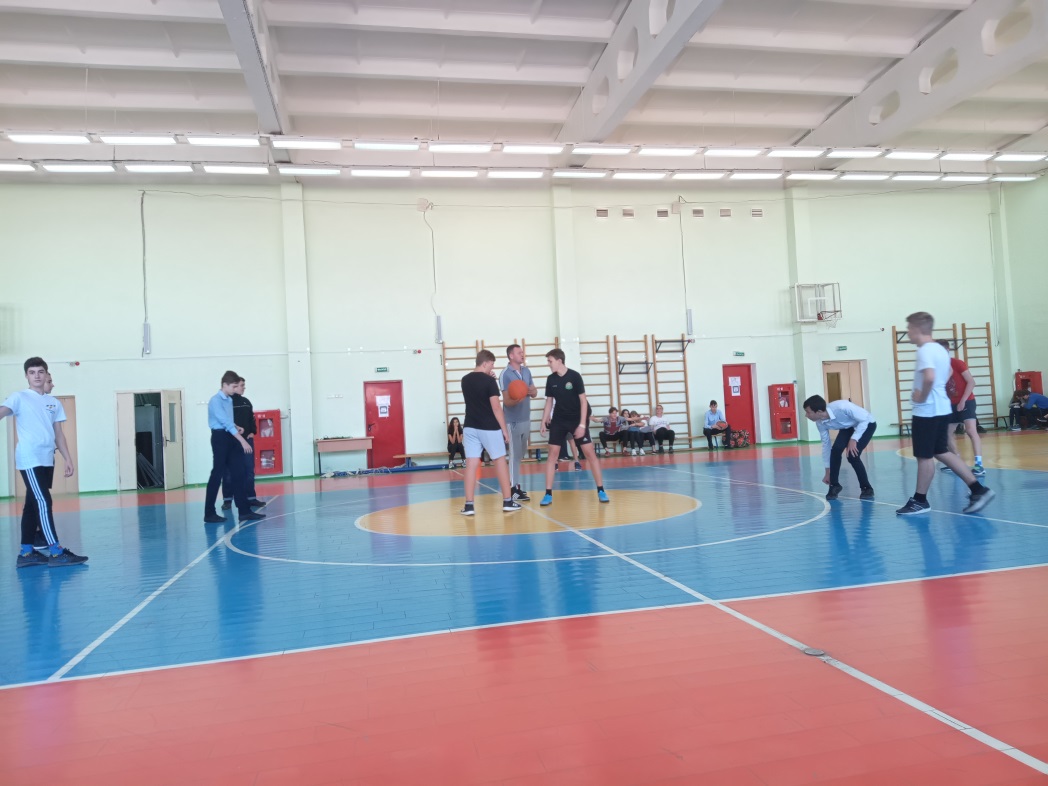 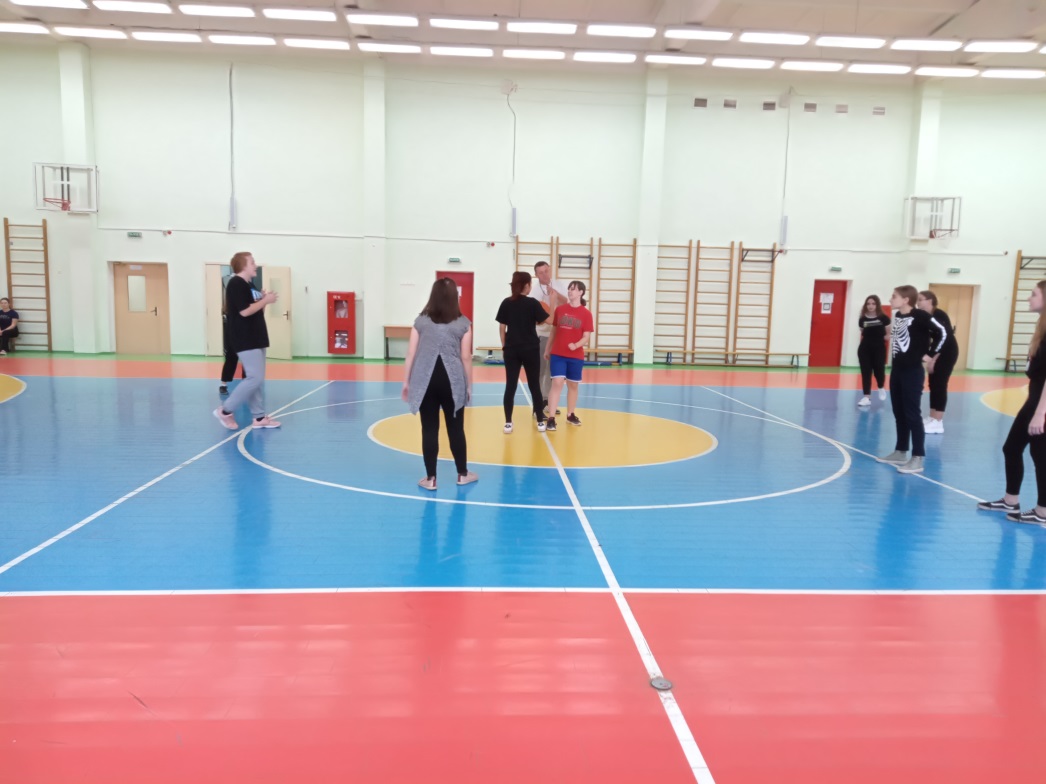 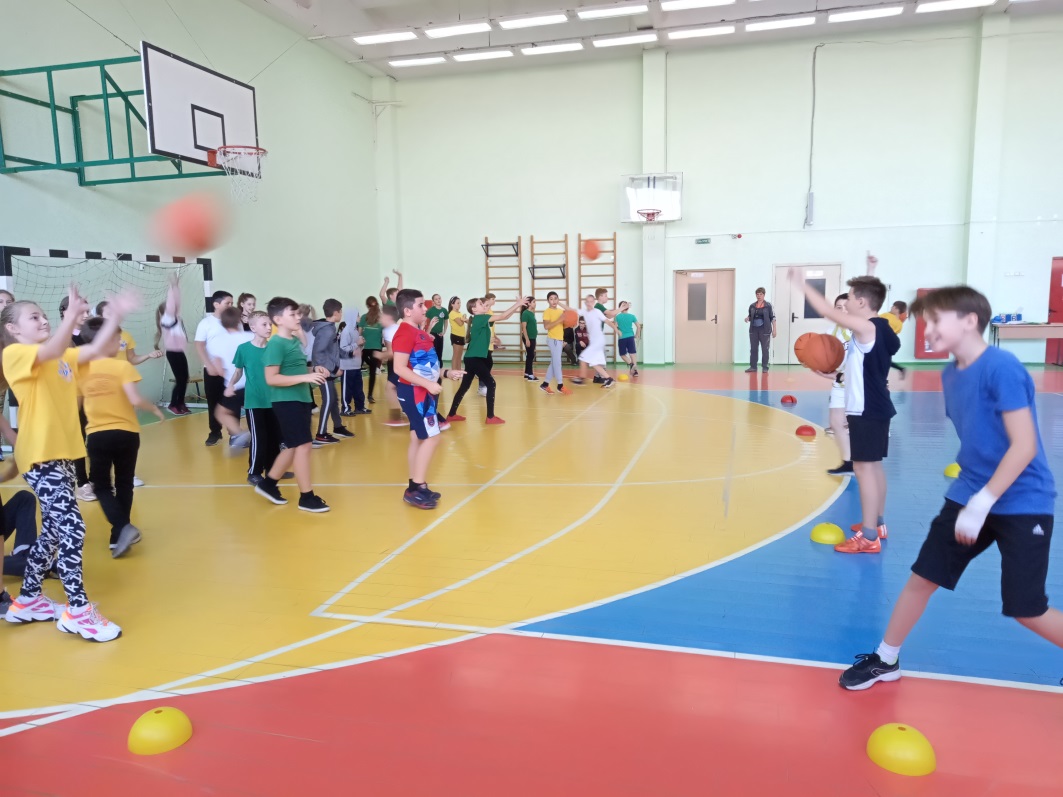 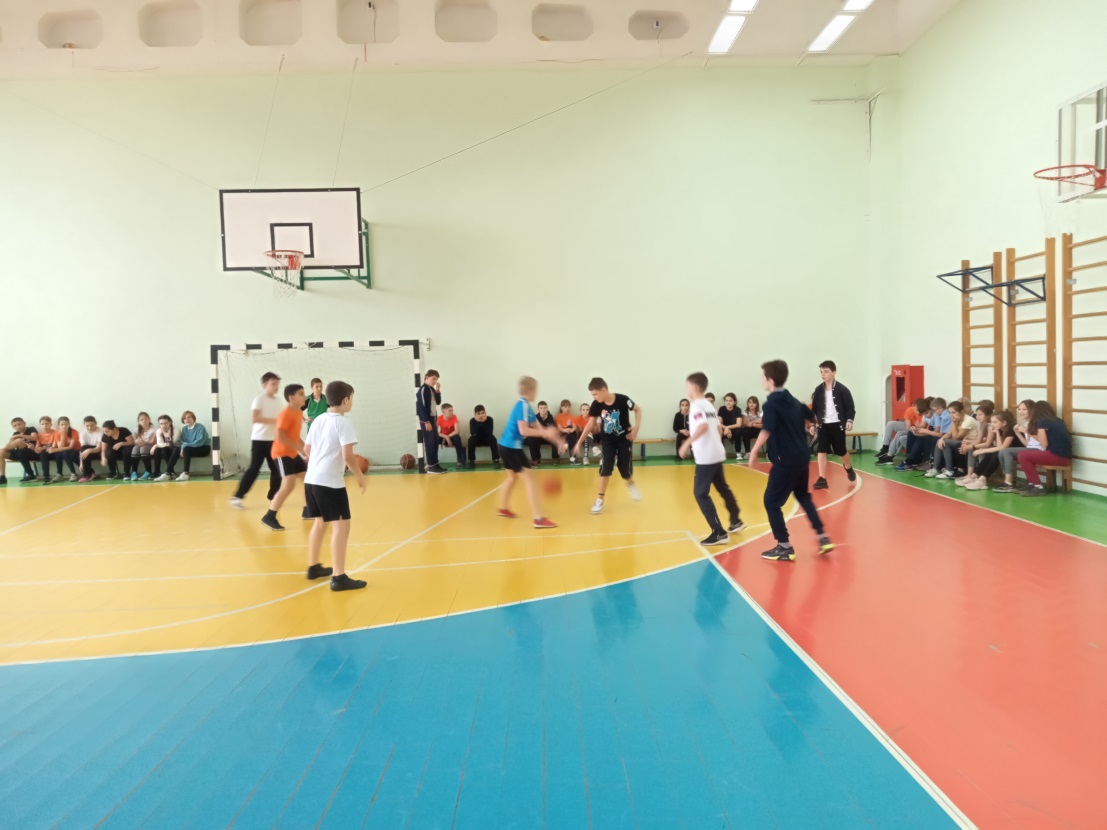 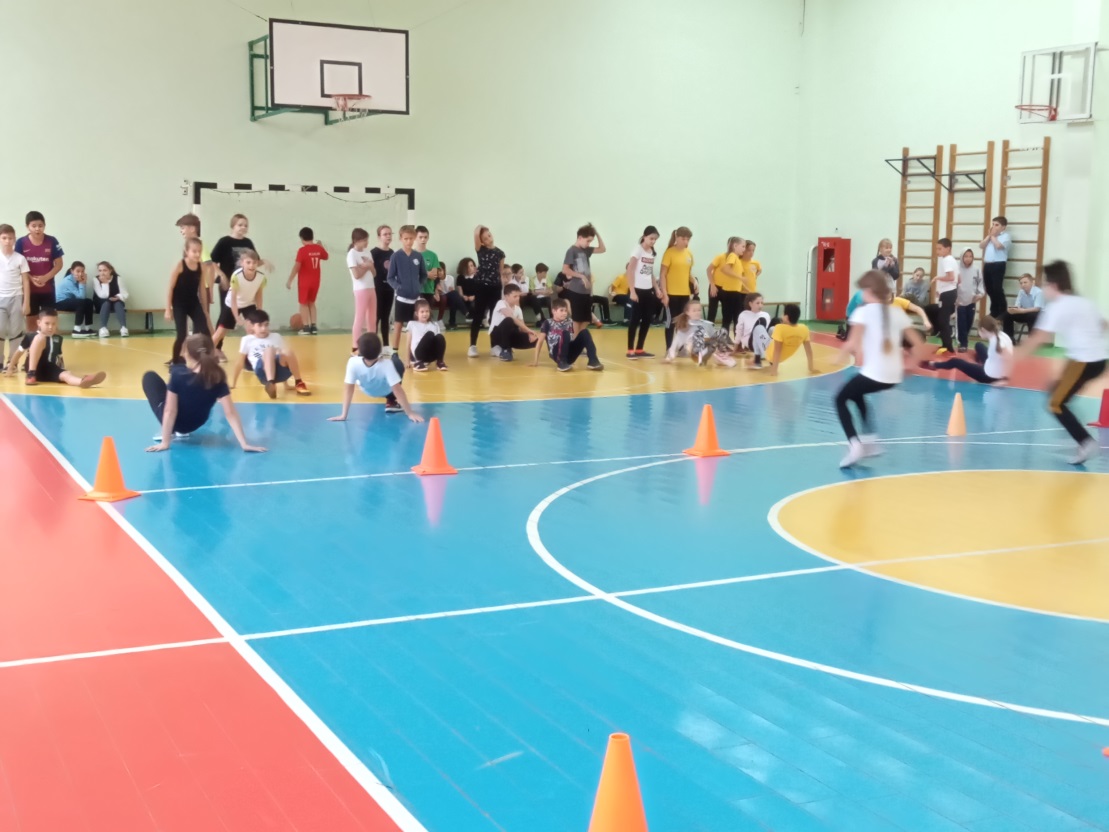 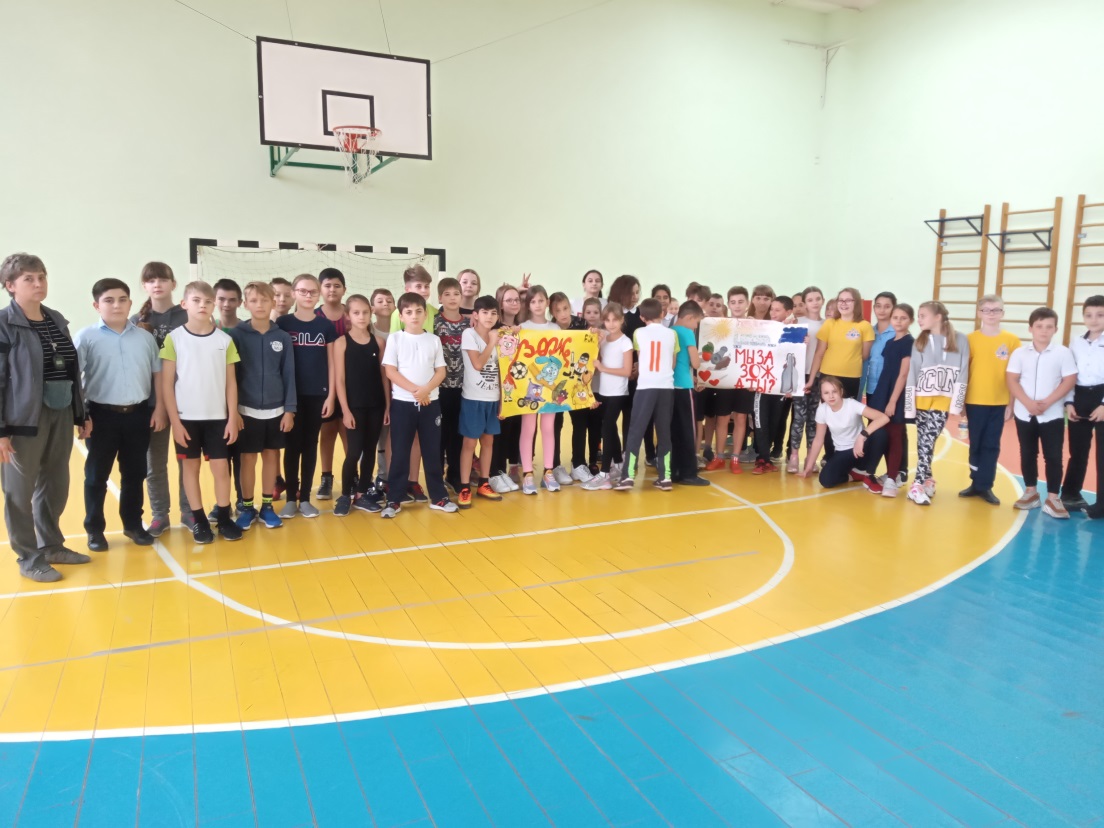 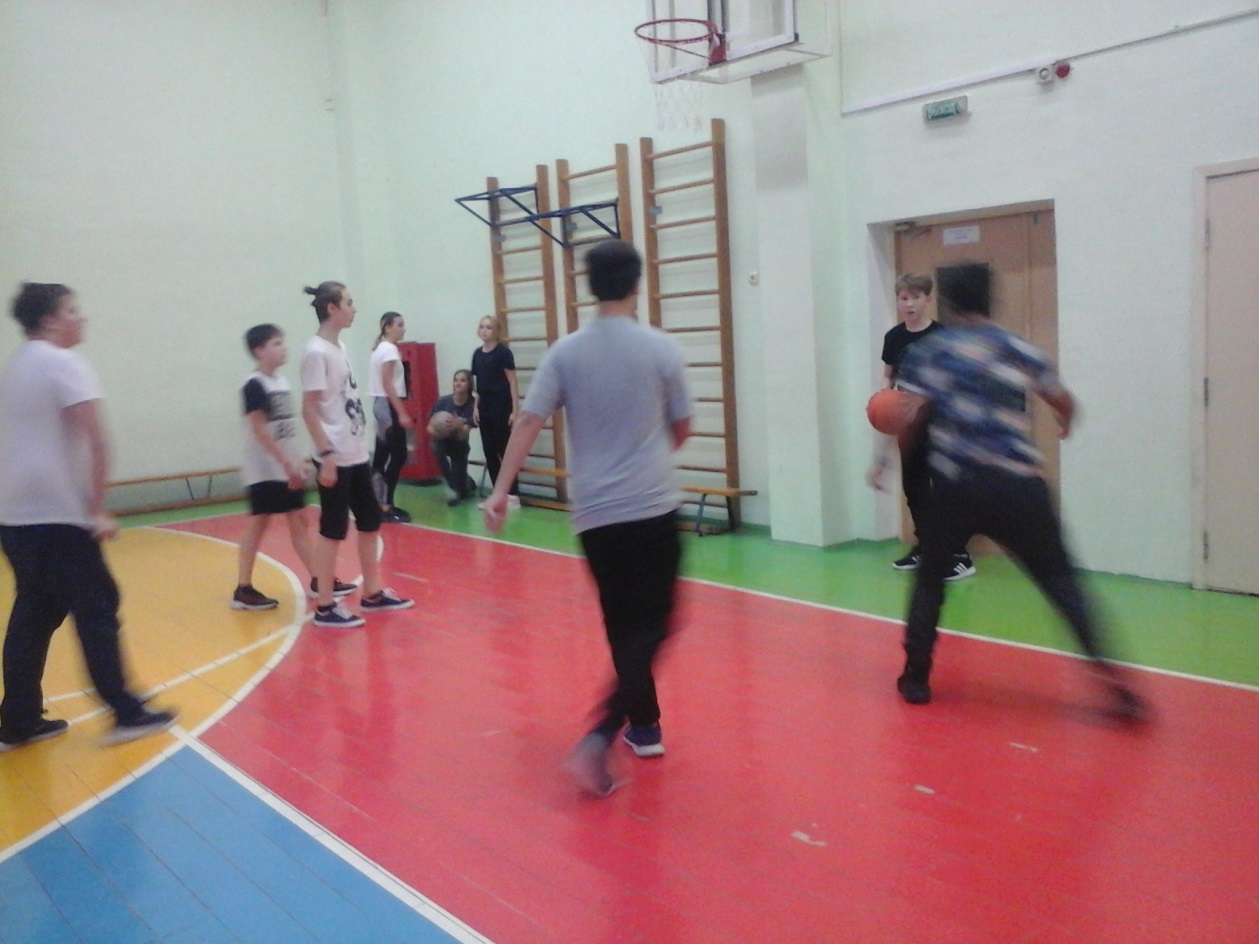 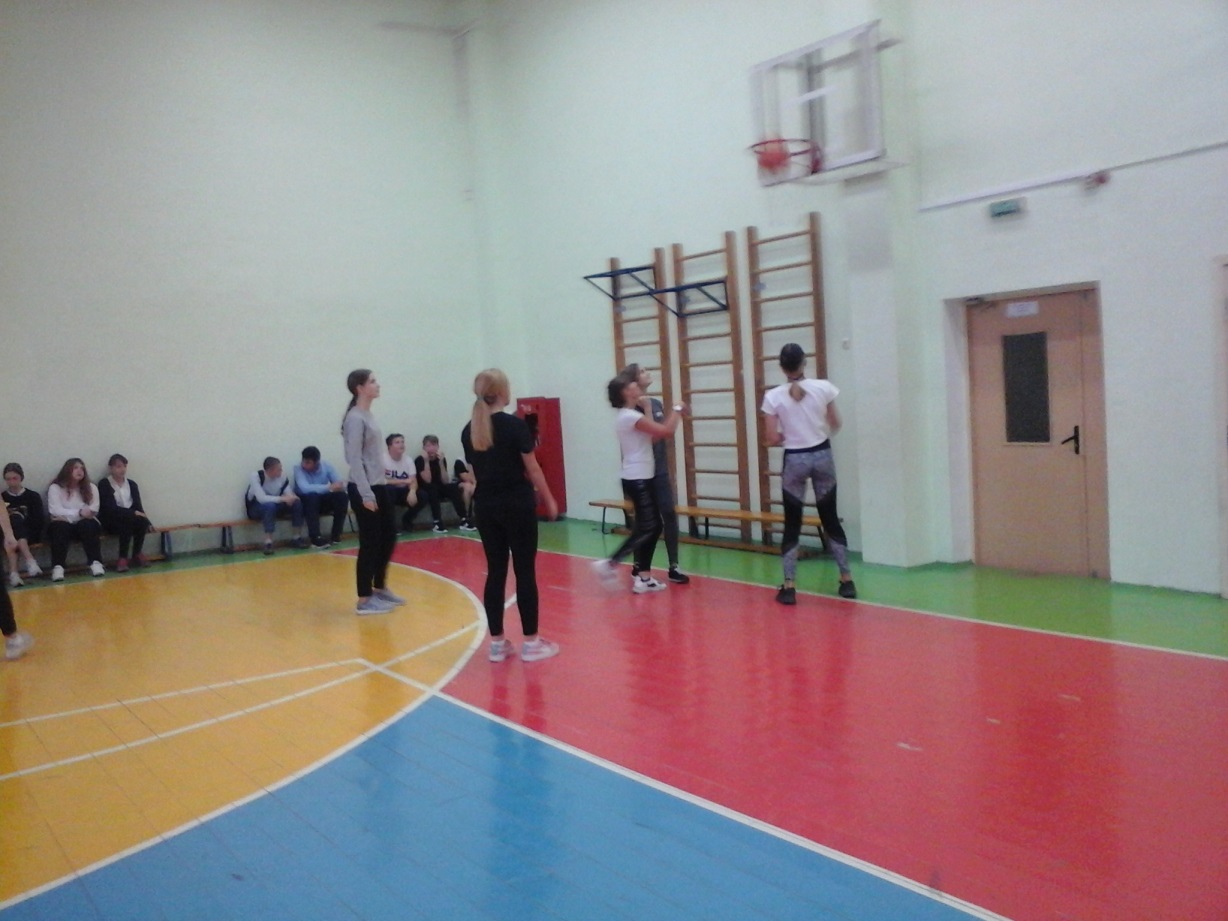 